Jídelníček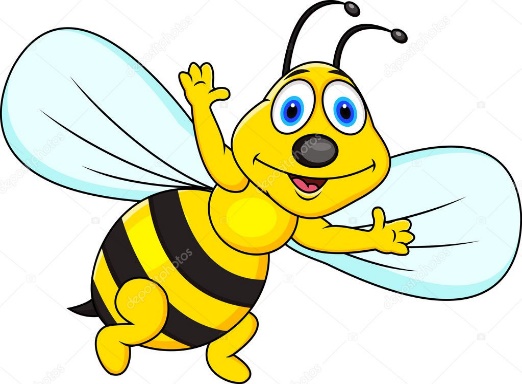 1.-3.3.20236.-10.3.2023Jídelníček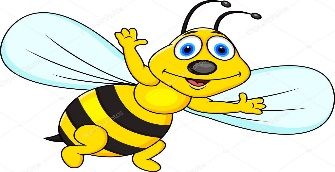 13.-17.3.202320.-24.3.2023 Jídelníček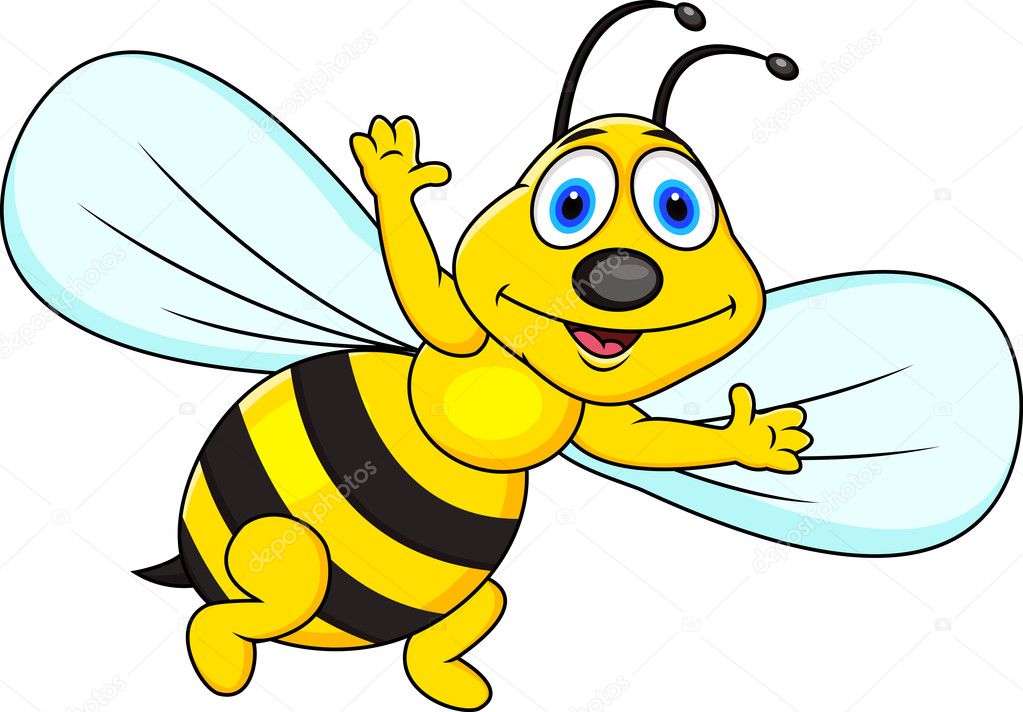 27.-31.3.2023DatumHlavní chodHlavní chodAlergenyStředaStředaPolévkaFrancouzskáA 1,3,7StředaI.Krůtí na středomořský způsob, rýžeA 11.3.II.Vepřová panenka, fazolové lusky se slaninou, bramboryA 11.3.1.3.Čtvrtek2.3.PolévkaAztéckáA 1,3Čtvrtek2.3.I.Párek, hrachová kaše, chlébA 1Čtvrtek2.3.II.Tyrolská drůbeží játra, knedlíkA 1,3,7Pátek3.3.PolévkaCibulová se sýremA 1,3,7Pátek3.3.I.Kuřecí ražničí na plechu, bramboryA Pátek3.3.II.Těstovinový salát s tuňákem a zeleninouA 1,3,7DatumHlavní chodHlavní chodAlergenyPondělí6.3.PolévkaKroupováA 1,9Pondělí6.3.I.Kuře na zelí, bramborový knedlík, ovoceA 1,3,7Pondělí6.3.II.Hovězí líčka se zeleninovou omáčkou, br. kaše, ovoceA 1,3,7Úterý7.3.PolévkaSlezská zelňačkaA 1,3,7Úterý7.3.I.Rybí filé ve sladkokyselé omáčce, bramboryA 4Úterý7.3.II.Jáhlový nákyp se švestkamiA 1,3,7Středa8.3.PolévkaZeleninová s játrovými knedlíčkyA 1,3,7,9Středa8.3.I.Boloňské špagety s kuřecím masemA 1,7Středa8.3.II.Králičí na kari, bulgurA 1,7Čtvrtek9.3.PolévkaPohanková se zeleninouA 9Čtvrtek9.3.I.Svíčková na smetaně, knedlíkA 1,3,7,9Čtvrtek9.3.II.Tiroler gröstl, sázené vejce, okurkový salátA 1Pátek10.3.PolévkaGulášová z hlívy ústřičnéA 1Pátek10.3.I.Sekaná pečeně, bramborová kaše, okurkový salátA 1,3,7Pátek10.3.II.Kuku paka s kuřecím masem a smetanou, rýže basmatiA 1DatumHlavní chodHlavní chodAlergenyPondělí13.3.PolévkaA Pondělí13.3.I.II.Jarní prázdninyA Pondělí13.3.A Úterý14.3.PolévkaA Úterý14.3.I.Jarní prázdninyA Úterý14.3.II.A Středa15.3.PolévkaA Středa15.3.I.Jarní prázdninyA Středa15.3.II.A Čtvrtek16.3.PolévkaA Čtvrtek16.3.I.Jarní prázdninyAČtvrtek16.3.II.A Pátek17.3.PolévkaI.II.Jarní prázdninyA A A Pátek17.3.Pátek17.3.DatumHlavní chodHlavní chodAlergenyPondělí20.3.PolévkaKrupicová s vejcemA 1,3,7,9Pondělí20.3.I.Masové koule, rajská omáčka, těstoviny,zakys. smetana s bor.A 1,3,7Pondělí20.3.II.Tortila s kuřecím masem a zeleninouA 1,3,7Úterý21.3.PolévkaČesneková s krutonyA 1Úterý21.3.I.Slovenské halušky se zelím a uzeným masem, ovoceA 1,3,7Úterý21.3.II.Smažený květák, bramborová kaše, mrkvový salát, ovoceA 1,3,7Středa22.3.PolévkaZeleninová s písmenkyA 1,3,7,9Středa22.3.I.Kuřecí závitek se šunkou a sýrem, brambory, mrkvový s jabl.A 1,3,7Středa22.3.II.Bratislavská vepřová plec,houskový knedlíkA 1,3,7Čtvrtek23.3.PolévkaDrožďová s ovesnými vločkamiA 1,3,7,9Čtvrtek23.3.I.Krůtí Šanghaj, jasmínová rýžeA 1Čtvrtek23.3.II.Lasagne s krůtím masem, ledový salátA 1,3,7Pátek24.3.PolévkaI.II.ČočkováTreska v bylinové krustě, bramborová kaše, zelný s kopremBramborové šišky s mákemA 1,9A 1,3,4,7A 1,3,7Pátek24.3.Pátek24.3.DatumHlavní chodHlavní chodAlergenyPondělí27.3.PolévkaDrůbkováA 9Pondělí27.3.I.Vepřová kotleta se šípkovou omáčkou, knedlík, makovecA 1,3,7Pondělí27.3.II.Ragů z červené čočky, těstoviny, makovecA 1,3,7Úterý28.3.PolévkaZeleninová se sýrovým kapánímA 1,3,7,9Úterý28.3.I.Cizrnový guláš s bramborem a zeleninou, chlébA 1Úterý28.3.II.Domácí buchty s tvarohemA 1,3,7Středa29.3.PolévkaHovězí s rýží a hráškemA 9Středa29.3.I.Vejce, špenát, brambory, ovoceA 1,3,7Středa29.3.II.Plíčka na smetaně, knedlík, ovoceA 1,3,7Čtvrtek30.3.PolévkaFazolováA 1,9Čtvrtek30.3.I.Hovězí na česneku, rýže s kroupami, šlehaný tvarohA 1,7Čtvrtek30.3.II.Šunkové flíčky zapečené, ledový salátA 1,3,7Pátek31.3.PolévkaI.II.Z vaječné jíškySmažený kuřecí řízek, bramborová kaše, kompotVepřová krkovice, zelí z červené řepy, br. knedlíkA 1,3A 1,3,7A 1,3,7